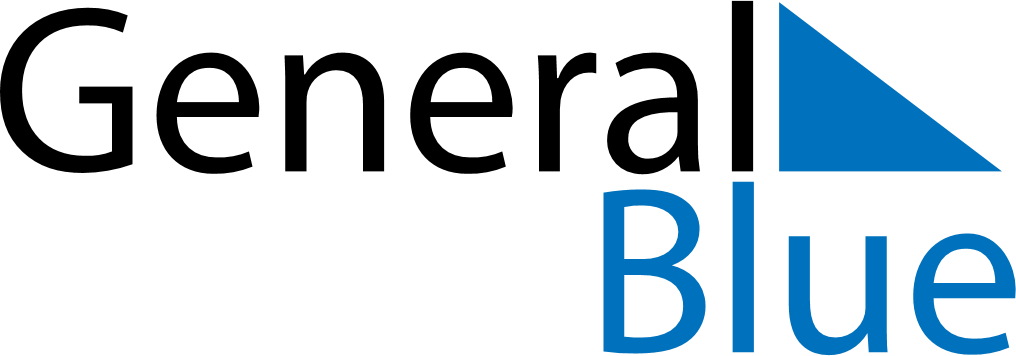 Q2 of 2024Isle of ManQ2 of 2024Isle of ManQ2 of 2024Isle of ManQ2 of 2024Isle of ManQ2 of 2024Isle of ManQ2 of 2024Isle of ManQ2 of 2024Isle of ManApril 2024April 2024April 2024April 2024April 2024April 2024April 2024April 2024April 2024SundayMondayMondayTuesdayWednesdayThursdayFridaySaturday11234567889101112131415151617181920212222232425262728292930May 2024May 2024May 2024May 2024May 2024May 2024May 2024May 2024May 2024SundayMondayMondayTuesdayWednesdayThursdayFridaySaturday123456678910111213131415161718192020212223242526272728293031June 2024June 2024June 2024June 2024June 2024June 2024June 2024June 2024June 2024SundayMondayMondayTuesdayWednesdayThursdayFridaySaturday1233456789101011121314151617171819202122232424252627282930Apr 1: Easter MondayMay 6: Early May bank holidayMay 27: Spring bank holidayJun 14: Tourist Trophy, Senior Race DayJun 16: Father’s Day